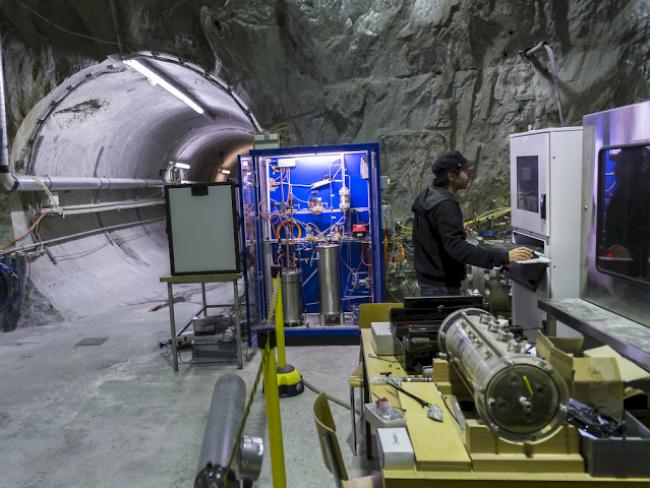 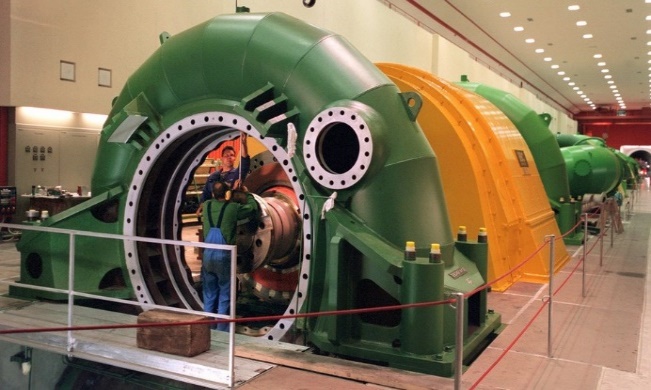 EINLADUNGEINLADUNGEINLADUNGEINLADUNGEINLADUNGzur Exkursion „Energie im Granit“
am Dienstag, 19. September 2017zur Exkursion „Energie im Granit“
am Dienstag, 19. September 2017zur Exkursion „Energie im Granit“
am Dienstag, 19. September 2017zur Exkursion „Energie im Granit“
am Dienstag, 19. September 2017Geschätzte Damen und Herren,
liebe Mitglieder des Vereins Geothermie ThurgauWir laden Sie herzlich zu einem Tagesausflug ins Grimsel-Felslabor und zum Wasserkraftwerk der Kraftwerke Oberhasli ein. Damit besichtigen wir gleich zwei zukunftsträchtige Vorhaben auf engstem Raum: das international beachtete Felslabor, wo ETH-Experten an der Zukunft der Geothermie in der Schweiz forschen – und die Kraftwerke Oberhasli AG, die seit Jahrzehnten Strom aus umweltfreundlicher Wasserkraft gewinnt.Es ist uns gelungen, Experten für die Erforschung der Tiefengeothermie und der Stromproduktion als Führer zu gewinnen. Sie werden Ihnen einen aufschlussreichen Blick hinter die Kulissen ermöglichen.Ich freue mich, Sie auf unserer Exkursion anzutreffen und grüsse Sie freundlich.Josef Gemperle
Präsident Verein Geothermie Thurgau VGTGGeschätzte Damen und Herren,
liebe Mitglieder des Vereins Geothermie ThurgauWir laden Sie herzlich zu einem Tagesausflug ins Grimsel-Felslabor und zum Wasserkraftwerk der Kraftwerke Oberhasli ein. Damit besichtigen wir gleich zwei zukunftsträchtige Vorhaben auf engstem Raum: das international beachtete Felslabor, wo ETH-Experten an der Zukunft der Geothermie in der Schweiz forschen – und die Kraftwerke Oberhasli AG, die seit Jahrzehnten Strom aus umweltfreundlicher Wasserkraft gewinnt.Es ist uns gelungen, Experten für die Erforschung der Tiefengeothermie und der Stromproduktion als Führer zu gewinnen. Sie werden Ihnen einen aufschlussreichen Blick hinter die Kulissen ermöglichen.Ich freue mich, Sie auf unserer Exkursion anzutreffen und grüsse Sie freundlich.Josef Gemperle
Präsident Verein Geothermie Thurgau VGTGGeschätzte Damen und Herren,
liebe Mitglieder des Vereins Geothermie ThurgauWir laden Sie herzlich zu einem Tagesausflug ins Grimsel-Felslabor und zum Wasserkraftwerk der Kraftwerke Oberhasli ein. Damit besichtigen wir gleich zwei zukunftsträchtige Vorhaben auf engstem Raum: das international beachtete Felslabor, wo ETH-Experten an der Zukunft der Geothermie in der Schweiz forschen – und die Kraftwerke Oberhasli AG, die seit Jahrzehnten Strom aus umweltfreundlicher Wasserkraft gewinnt.Es ist uns gelungen, Experten für die Erforschung der Tiefengeothermie und der Stromproduktion als Führer zu gewinnen. Sie werden Ihnen einen aufschlussreichen Blick hinter die Kulissen ermöglichen.Ich freue mich, Sie auf unserer Exkursion anzutreffen und grüsse Sie freundlich.Josef Gemperle
Präsident Verein Geothermie Thurgau VGTGGeschätzte Damen und Herren,
liebe Mitglieder des Vereins Geothermie ThurgauWir laden Sie herzlich zu einem Tagesausflug ins Grimsel-Felslabor und zum Wasserkraftwerk der Kraftwerke Oberhasli ein. Damit besichtigen wir gleich zwei zukunftsträchtige Vorhaben auf engstem Raum: das international beachtete Felslabor, wo ETH-Experten an der Zukunft der Geothermie in der Schweiz forschen – und die Kraftwerke Oberhasli AG, die seit Jahrzehnten Strom aus umweltfreundlicher Wasserkraft gewinnt.Es ist uns gelungen, Experten für die Erforschung der Tiefengeothermie und der Stromproduktion als Führer zu gewinnen. Sie werden Ihnen einen aufschlussreichen Blick hinter die Kulissen ermöglichen.Ich freue mich, Sie auf unserer Exkursion anzutreffen und grüsse Sie freundlich.Josef Gemperle
Präsident Verein Geothermie Thurgau VGTGGeschätzte Damen und Herren,
liebe Mitglieder des Vereins Geothermie ThurgauWir laden Sie herzlich zu einem Tagesausflug ins Grimsel-Felslabor und zum Wasserkraftwerk der Kraftwerke Oberhasli ein. Damit besichtigen wir gleich zwei zukunftsträchtige Vorhaben auf engstem Raum: das international beachtete Felslabor, wo ETH-Experten an der Zukunft der Geothermie in der Schweiz forschen – und die Kraftwerke Oberhasli AG, die seit Jahrzehnten Strom aus umweltfreundlicher Wasserkraft gewinnt.Es ist uns gelungen, Experten für die Erforschung der Tiefengeothermie und der Stromproduktion als Führer zu gewinnen. Sie werden Ihnen einen aufschlussreichen Blick hinter die Kulissen ermöglichen.Ich freue mich, Sie auf unserer Exkursion anzutreffen und grüsse Sie freundlich.Josef Gemperle
Präsident Verein Geothermie Thurgau VGTGGeschätzte Damen und Herren,
liebe Mitglieder des Vereins Geothermie ThurgauWir laden Sie herzlich zu einem Tagesausflug ins Grimsel-Felslabor und zum Wasserkraftwerk der Kraftwerke Oberhasli ein. Damit besichtigen wir gleich zwei zukunftsträchtige Vorhaben auf engstem Raum: das international beachtete Felslabor, wo ETH-Experten an der Zukunft der Geothermie in der Schweiz forschen – und die Kraftwerke Oberhasli AG, die seit Jahrzehnten Strom aus umweltfreundlicher Wasserkraft gewinnt.Es ist uns gelungen, Experten für die Erforschung der Tiefengeothermie und der Stromproduktion als Führer zu gewinnen. Sie werden Ihnen einen aufschlussreichen Blick hinter die Kulissen ermöglichen.Ich freue mich, Sie auf unserer Exkursion anzutreffen und grüsse Sie freundlich.Josef Gemperle
Präsident Verein Geothermie Thurgau VGTGGeschätzte Damen und Herren,
liebe Mitglieder des Vereins Geothermie ThurgauWir laden Sie herzlich zu einem Tagesausflug ins Grimsel-Felslabor und zum Wasserkraftwerk der Kraftwerke Oberhasli ein. Damit besichtigen wir gleich zwei zukunftsträchtige Vorhaben auf engstem Raum: das international beachtete Felslabor, wo ETH-Experten an der Zukunft der Geothermie in der Schweiz forschen – und die Kraftwerke Oberhasli AG, die seit Jahrzehnten Strom aus umweltfreundlicher Wasserkraft gewinnt.Es ist uns gelungen, Experten für die Erforschung der Tiefengeothermie und der Stromproduktion als Führer zu gewinnen. Sie werden Ihnen einen aufschlussreichen Blick hinter die Kulissen ermöglichen.Ich freue mich, Sie auf unserer Exkursion anzutreffen und grüsse Sie freundlich.Josef Gemperle
Präsident Verein Geothermie Thurgau VGTGGeschätzte Damen und Herren,
liebe Mitglieder des Vereins Geothermie ThurgauWir laden Sie herzlich zu einem Tagesausflug ins Grimsel-Felslabor und zum Wasserkraftwerk der Kraftwerke Oberhasli ein. Damit besichtigen wir gleich zwei zukunftsträchtige Vorhaben auf engstem Raum: das international beachtete Felslabor, wo ETH-Experten an der Zukunft der Geothermie in der Schweiz forschen – und die Kraftwerke Oberhasli AG, die seit Jahrzehnten Strom aus umweltfreundlicher Wasserkraft gewinnt.Es ist uns gelungen, Experten für die Erforschung der Tiefengeothermie und der Stromproduktion als Führer zu gewinnen. Sie werden Ihnen einen aufschlussreichen Blick hinter die Kulissen ermöglichen.Ich freue mich, Sie auf unserer Exkursion anzutreffen und grüsse Sie freundlich.Josef Gemperle
Präsident Verein Geothermie Thurgau VGTGGeschätzte Damen und Herren,
liebe Mitglieder des Vereins Geothermie ThurgauWir laden Sie herzlich zu einem Tagesausflug ins Grimsel-Felslabor und zum Wasserkraftwerk der Kraftwerke Oberhasli ein. Damit besichtigen wir gleich zwei zukunftsträchtige Vorhaben auf engstem Raum: das international beachtete Felslabor, wo ETH-Experten an der Zukunft der Geothermie in der Schweiz forschen – und die Kraftwerke Oberhasli AG, die seit Jahrzehnten Strom aus umweltfreundlicher Wasserkraft gewinnt.Es ist uns gelungen, Experten für die Erforschung der Tiefengeothermie und der Stromproduktion als Führer zu gewinnen. Sie werden Ihnen einen aufschlussreichen Blick hinter die Kulissen ermöglichen.Ich freue mich, Sie auf unserer Exkursion anzutreffen und grüsse Sie freundlich.Josef Gemperle
Präsident Verein Geothermie Thurgau VGTGREISEPROGRAMMREISEPROGRAMMREISEPROGRAMMREISEPROGRAMMREISEPROGRAMMREISEPROGRAMMREISEPROGRAMMREISEPROGRAMMREISEPROGRAMMDatumDatumDienstag, 19. September 2017Dienstag, 19. September 2017Dienstag, 19. September 2017Dienstag, 19. September 2017Dienstag, 19. September 2017Dienstag, 19. September 2017Dienstag, 19. September 2017Abfahrt ReisecarAbfahrt Reisecar07.30 Uhr07.30 UhrFrauenfeld HauptbahnhofFrauenfeld HauptbahnhofFrauenfeld HauptbahnhofFrauenfeld HauptbahnhofFrauenfeld HauptbahnhofKaffeehaltKaffeehaltca. 9.30 Uhrca. 9.30 UhrRaum Kaiserstuhl/BrünigRaum Kaiserstuhl/BrünigRaum Kaiserstuhl/BrünigRaum Kaiserstuhl/BrünigRaum Kaiserstuhl/BrünigMittags-LunchMittags-Lunch11.00 Uhr11.00 UhrRestaurant Handegg oder Grimsel-HospizRestaurant Handegg oder Grimsel-HospizRestaurant Handegg oder Grimsel-HospizRestaurant Handegg oder Grimsel-HospizRestaurant Handegg oder Grimsel-HospizFührung IFührung I13.00 Uhr13.00 UhrFelslabor Grimsel. Geothermie-Forschungsarbeiten der ETH, ISC-Experiment des Schweizer Kompetenzzentrums für Energieforschung SCCER der ETH sowie Forscher der NAGRA.Felslabor Grimsel. Geothermie-Forschungsarbeiten der ETH, ISC-Experiment des Schweizer Kompetenzzentrums für Energieforschung SCCER der ETH sowie Forscher der NAGRA.Felslabor Grimsel. Geothermie-Forschungsarbeiten der ETH, ISC-Experiment des Schweizer Kompetenzzentrums für Energieforschung SCCER der ETH sowie Forscher der NAGRA.Felslabor Grimsel. Geothermie-Forschungsarbeiten der ETH, ISC-Experiment des Schweizer Kompetenzzentrums für Energieforschung SCCER der ETH sowie Forscher der NAGRA.Felslabor Grimsel. Geothermie-Forschungsarbeiten der ETH, ISC-Experiment des Schweizer Kompetenzzentrums für Energieforschung SCCER der ETH sowie Forscher der NAGRA.Führung IIFührung II15.30 Uhr15.30 UhrKraftwerke Oberhasli AG. Führung durch das Maschinenhaus und die Kraftwerks-Zentrale; Stollenfahrt und Besichtigung der Kristallkluft.Kraftwerke Oberhasli AG. Führung durch das Maschinenhaus und die Kraftwerks-Zentrale; Stollenfahrt und Besichtigung der Kristallkluft.Kraftwerke Oberhasli AG. Führung durch das Maschinenhaus und die Kraftwerks-Zentrale; Stollenfahrt und Besichtigung der Kristallkluft.Kraftwerke Oberhasli AG. Führung durch das Maschinenhaus und die Kraftwerks-Zentrale; Stollenfahrt und Besichtigung der Kristallkluft.Kraftwerke Oberhasli AG. Führung durch das Maschinenhaus und die Kraftwerks-Zentrale; Stollenfahrt und Besichtigung der Kristallkluft.ZvieriZvieri17.00 Uhr17.00 UhrWährschaftes Grimsel-Zvieriplättli im „Alpstall“ mit schmackhaften Produkten aus dem Grimselgebiet.Währschaftes Grimsel-Zvieriplättli im „Alpstall“ mit schmackhaften Produkten aus dem Grimselgebiet.Währschaftes Grimsel-Zvieriplättli im „Alpstall“ mit schmackhaften Produkten aus dem Grimselgebiet.Währschaftes Grimsel-Zvieriplättli im „Alpstall“ mit schmackhaften Produkten aus dem Grimselgebiet.Währschaftes Grimsel-Zvieriplättli im „Alpstall“ mit schmackhaften Produkten aus dem Grimselgebiet.REISEPROGRAMMREISEPROGRAMMREISEPROGRAMMREISEPROGRAMMREISEPROGRAMMREISEPROGRAMMREISEPROGRAMMREISEPROGRAMMREISEPROGRAMMRückreiseRückreise18.30 Uhr18.30 UhrStart zur RückreiseStart zur RückreiseStart zur RückreiseStart zur RückreiseStart zur RückreiseAnkunftAnkunftca. 20.30 Uhrca. 20.30 UhrMarktplatz FrauenfeldMarktplatz FrauenfeldMarktplatz FrauenfeldMarktplatz FrauenfeldMarktplatz FrauenfeldKostenKostenFr. 85.- pro Person; wird im Reisecar bar eingezogen.
Im Preis inbegriffen sind Carfahrt, Kaffeehalt, Mittags-Lunch, Führungen, Zvieri-Plättli. Nicht inbegriffen sind die Getränke.Fr. 85.- pro Person; wird im Reisecar bar eingezogen.
Im Preis inbegriffen sind Carfahrt, Kaffeehalt, Mittags-Lunch, Führungen, Zvieri-Plättli. Nicht inbegriffen sind die Getränke.Fr. 85.- pro Person; wird im Reisecar bar eingezogen.
Im Preis inbegriffen sind Carfahrt, Kaffeehalt, Mittags-Lunch, Führungen, Zvieri-Plättli. Nicht inbegriffen sind die Getränke.Fr. 85.- pro Person; wird im Reisecar bar eingezogen.
Im Preis inbegriffen sind Carfahrt, Kaffeehalt, Mittags-Lunch, Führungen, Zvieri-Plättli. Nicht inbegriffen sind die Getränke.Fr. 85.- pro Person; wird im Reisecar bar eingezogen.
Im Preis inbegriffen sind Carfahrt, Kaffeehalt, Mittags-Lunch, Führungen, Zvieri-Plättli. Nicht inbegriffen sind die Getränke.Fr. 85.- pro Person; wird im Reisecar bar eingezogen.
Im Preis inbegriffen sind Carfahrt, Kaffeehalt, Mittags-Lunch, Führungen, Zvieri-Plättli. Nicht inbegriffen sind die Getränke.Fr. 85.- pro Person; wird im Reisecar bar eingezogen.
Im Preis inbegriffen sind Carfahrt, Kaffeehalt, Mittags-Lunch, Führungen, Zvieri-Plättli. Nicht inbegriffen sind die Getränke.ANSCHLUSSZÜGEANSCHLUSSZÜGEANSCHLUSSZÜGEANSCHLUSSZÜGEANSCHLUSSZÜGEANSCHLUSSZÜGEANSCHLUSSZÜGEANSCHLUSSZÜGEANSCHLUSSZÜGEAnkunft aus RichtungAnkunft aus RichtungAnkunft aus RichtungAnkunft aus RichtungAnkunft aus RichtungAnkunft aus RichtungAbfahrt in RichtungAbfahrt in RichtungAbfahrt in RichtungZürichICEICE7.36 Uhr7.36 Uhr7.36 UhrZürichICE21.12 UhrZürichS8S87.46 Uhr7.46 Uhr7.46 UhrZürichS3020.58 UhrRomanshornICEICE7.10 Uhr7.10 Uhr7.10 UhrRomanshornICE20.46 UhrKonstanzRERE7.42 Uhr7.42 Uhr7.42 UhrKonstanzRE21.16 UhrWeinfeldenS7S77.40 Uhr7.40 Uhr7.40 UhrWeinfeldenS3021.01 UhrWilS15S157.40 Uhr7.40 Uhr7.40 UhrWilS1520.49 UhrANMELDUNGANMELDUNGANMELDUNGANMELDUNGANMELDUNGANMELDUNGANMELDUNGANMELDUNGANMELDUNGIch melde (_____) Personen für die Grimsel-Exkursion vom 19. September 2017 an.Ich melde (_____) Personen für die Grimsel-Exkursion vom 19. September 2017 an.Ich melde (_____) Personen für die Grimsel-Exkursion vom 19. September 2017 an.Ich melde (_____) Personen für die Grimsel-Exkursion vom 19. September 2017 an.Ich melde (_____) Personen für die Grimsel-Exkursion vom 19. September 2017 an.Ich melde (_____) Personen für die Grimsel-Exkursion vom 19. September 2017 an.Ich melde (_____) Personen für die Grimsel-Exkursion vom 19. September 2017 an.Ich melde (_____) Personen für die Grimsel-Exkursion vom 19. September 2017 an.Ich melde (_____) Personen für die Grimsel-Exkursion vom 19. September 2017 an.Name:Name:Vorname:Vorname:Begleitperson 1:Begleitperson 1:Begleitperson 2:Begleitperson 2:Adresse:Adresse:PLZ, Ort:PLZ, Ort:Kontakt Handy:Kontakt Handy:Kontakt E-Mail:Kontakt E-Mail:Bitte ausfüllen und so rasch als möglich, spätestens aber bis zum Freitag, 8. September 2017 als
„Mail-Antwort“ an den Absender übermitteln. Die Platzzahl ist beschränkt, Anmeldungen werden in der
Reihenfolge ihres Eintreffens berücksichtigt. Die Anmeldebestätigung erreicht Sie zeitnah.Bitte ausfüllen und so rasch als möglich, spätestens aber bis zum Freitag, 8. September 2017 als
„Mail-Antwort“ an den Absender übermitteln. Die Platzzahl ist beschränkt, Anmeldungen werden in der
Reihenfolge ihres Eintreffens berücksichtigt. Die Anmeldebestätigung erreicht Sie zeitnah.Bitte ausfüllen und so rasch als möglich, spätestens aber bis zum Freitag, 8. September 2017 als
„Mail-Antwort“ an den Absender übermitteln. Die Platzzahl ist beschränkt, Anmeldungen werden in der
Reihenfolge ihres Eintreffens berücksichtigt. Die Anmeldebestätigung erreicht Sie zeitnah.Bitte ausfüllen und so rasch als möglich, spätestens aber bis zum Freitag, 8. September 2017 als
„Mail-Antwort“ an den Absender übermitteln. Die Platzzahl ist beschränkt, Anmeldungen werden in der
Reihenfolge ihres Eintreffens berücksichtigt. Die Anmeldebestätigung erreicht Sie zeitnah.Bitte ausfüllen und so rasch als möglich, spätestens aber bis zum Freitag, 8. September 2017 als
„Mail-Antwort“ an den Absender übermitteln. Die Platzzahl ist beschränkt, Anmeldungen werden in der
Reihenfolge ihres Eintreffens berücksichtigt. Die Anmeldebestätigung erreicht Sie zeitnah.Bitte ausfüllen und so rasch als möglich, spätestens aber bis zum Freitag, 8. September 2017 als
„Mail-Antwort“ an den Absender übermitteln. Die Platzzahl ist beschränkt, Anmeldungen werden in der
Reihenfolge ihres Eintreffens berücksichtigt. Die Anmeldebestätigung erreicht Sie zeitnah.Bitte ausfüllen und so rasch als möglich, spätestens aber bis zum Freitag, 8. September 2017 als
„Mail-Antwort“ an den Absender übermitteln. Die Platzzahl ist beschränkt, Anmeldungen werden in der
Reihenfolge ihres Eintreffens berücksichtigt. Die Anmeldebestätigung erreicht Sie zeitnah.Bitte ausfüllen und so rasch als möglich, spätestens aber bis zum Freitag, 8. September 2017 als
„Mail-Antwort“ an den Absender übermitteln. Die Platzzahl ist beschränkt, Anmeldungen werden in der
Reihenfolge ihres Eintreffens berücksichtigt. Die Anmeldebestätigung erreicht Sie zeitnah.Bitte ausfüllen und so rasch als möglich, spätestens aber bis zum Freitag, 8. September 2017 als
„Mail-Antwort“ an den Absender übermitteln. Die Platzzahl ist beschränkt, Anmeldungen werden in der
Reihenfolge ihres Eintreffens berücksichtigt. Die Anmeldebestätigung erreicht Sie zeitnah.